			EAST LAKE COMMUNITY LIBRARY ADVISORY BOARD MEETING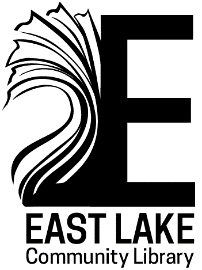 					TUESDAY, SEPTEMBER 10, 2019						    MINUTESCall to Order @ 6:04 PM; Absent: Carol Cosenza, Jackie WaldfogelApproval of August minutes - Barbara Cole; 2nd - James CuomoIntroduction of Guests; Public Comments - nonePHCSA Report  - Barbara Cole - Compensation committee recommended 3% raises for PHCSA Directors; the entire Board will review all Directors’ evaluations at the September PHCSA meeting.Friends’ Report  - Barbara Cole - FY’20 Budget was approve with additional discretionary funds authorized for the 20th Anniversary Celebration and Murder Mystery Fundraiser; Concert Series for Fy’20 is set with ticket prices remaining at $15 apiece; there will also be a 1st Annual Fund Drive to commence in early 2020.Foundation Report – James Cuomo - The Foundation is investigating a Finance and Law seminar at the library and a Cornhole Tournament that could be done in cooperation with ELR; the group is also considering a spring golf tournament.Director’s Report - Lois Eannel - New flooring, computer area, and furniture has been added to the main public area; the Children’s Garden is getting a facelift due to an Eagle Scout project with assistance from the Friends for some new pieces. Many new in-house programs for all ages as well as increased use of Community room by outside groups, especially HOAs. Old BusinessRFID - Board approved use of up to $14,000 of capital reserves to purchase initial RFID components to begin the conversion from barcodes to RFID tags (Dan Wendol, 2nd - John Sykes) Lois will request $25,000 in Fy’20 MSTU funds to purchase the remainder of the RFID components and security gates to complete the conversionSeveral staff members and Board Members will be visiting Gwinnett County in GA on October 25th to see libraries that have implemented the Open+ system.                                                  B.  Handrail Repair - awarded to Caladesi ConstructionNew BusinessLibrary Director’s Evaluation - Advisory Board gave an outstanding review of 126.28 out of 130 points; following the mandate from the compensation committee, they recommended a raise of 3%. Dan Wendol; 2nd - Roger JohnsonMonthly Statistics/Traffic Count - Approved . Barbara Cole; 2nd by Dan Wendol Financials – August 2019 - Warrants Report - held until October meeting for approvalBudget vs. Actual           1st - Barbara ColeBalance Sheet                 2nd - Dan Wendol                                            Approved unanimously        Meeting Adjourned at 7:30 PM - 1st - James Cuomo                                                                   2nd - Phil Wagner                             Approved unanimously